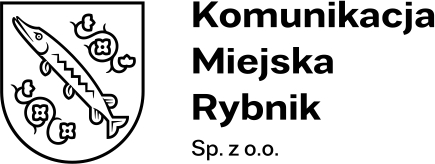 Załącznik nr 2 – Parametry techniczne ciągnika.Nr postępowania: KMR/PU/05/2023Parametry techniczne ciągnika.Lp.ParametrOpis1231KategoriaCiągnik2Typ nadwoziaKabina3Rok produkcji2022 - 20234Minimalna długość w [mm]34005Minimalna szerokość w [mm]15006Maksymalna wysokość w [mm]24007Maksymalna masa własna [kg]21008Emisja CO2Minimum Euro 59Rodzaj paliwaOlej napędowy10Minimalna pojemność silnika w [cm3]230011Minimalna moc silnika w [KM]5012Skrzynia biegówManualna13Minimalna ilość biegów przód / tył8 / 814Maksymalny przebieg w [km]10015Minimalna prędkość maksymalna [km/h]2516Układ paliwowyCommon rail17Liczba cylindrów418Oś przednia z przekładnią kontowąTak19Maksymalny promień zawracania [m]420Trzypunktowy układ zawieszenia (TUZ)Przód/tył21Minimalny udźwig trzypunktowego układu zawieszenia (TUZ) 
przód/tył [kg]1500 / 170022Ogrzewanie kabinyTak23System wentylacji kabinyTak24Pamięć obrotów silnikaTak25Zabezpieczeni antykradzieżoweTak26Minimalna pojemność zbiornika paliwa [l]5027Rodzaj napędu4x4 złączany mechanicznie28Układ hydraulicznyTak29Minimalna wydajność układu hydraulicznego [l/min]3530Pług śnieżnyTak31Szerokość pługa [mm]200032PosypywarkaTak